Отчет о самообследовании школы за 2020 год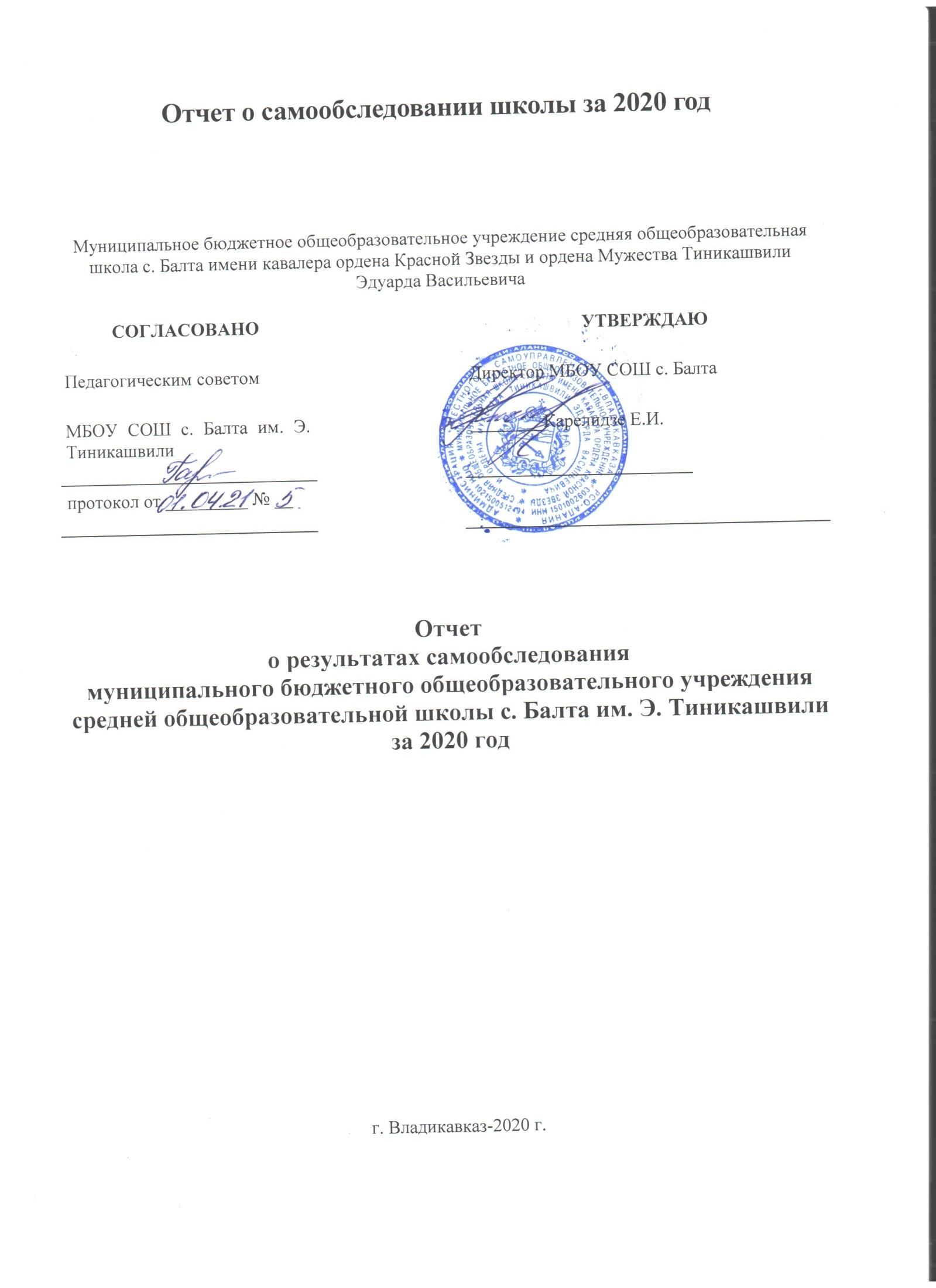 ОБОБЩЕННЫЕ  ВЫВОДЫШкола продолжит работу в 2021 году  по: - обеспечению функционирования и развития общеобразовательного учреждения, реализацию прав граждан на получение гарантированного общедоступного, бесплатного в рамках федеральных государственных образовательных стандартов общего и дополнительного образования в соответствии с Федеральным Законом «Об образовании в Российской Федерации»;- достижению современного качества общего образования:-введение ФГОС среднего общего образования в  10-м классе;-повышение качества образования;-повышение профессионального мастерства педагогов;- обеспечению специальных условий для инклюзивного образования детей-инвалидов и детей с ОВЗ;- использованию информационных технологий в школе;-  внедрению дистанционных технологий обучения в практику работы школы;- совершенствованию работы по ведению электронного журнала;- созданию эффективного воспитательного пространства   в образовательной организации;- гражданско-патриотическому воспитанию на основе внедрения инновационных технологий и механизмов воспитания патриотизма в современных условиях, опираясь на имеющийся опыт по данному направлению;- сохранению и укреплению физического и психического здоровья обучающихся, формированию стремления к здоровому образу жизни; - обеспечению условий для развития и самоопределения детей и подростков через совершенствование системы дополнительного образования;Духовно-нравственное воспитание учащихся не может полноценно осуществляться силами одной только общеобразовательной школы. Необходимо активно включать в этот процесс семью, общественность, СМИ, учреждения культуры, спорта, социальные учреждения.Муниципальное бюджетное общеобразовательное учреждение средняя общеобразовательная школа с. Балта имени кавалера ордена Красной Звезды и ордена Мужества Тиникашвили Эдуарда ВасильевичаОтчет
о результатах самообследования
муниципального бюджетного общеобразовательного учреждения средней общеобразовательной школы с. Балта им. Э. Тиникашвили
за 2020 годг. Владикавказ-2020 г.АНАЛИТИЧЕСКАЯ ЧАСТЬI. ОБЩИЕ СВЕДЕНИЯ ОБ ОБРАЗОВАТЕЛЬНОЙ ОРГАНИЗАЦИИОсновным видом деятельности МБОУ СОШ с. Балта им. Э. Тиникашвили (далее – Школа) является реализация общеобразовательных программ:основной образовательной программы начального общего образования;основной образовательной программы основного общего образования;основной образовательной программы среднего общего образования.Также Школа реализует образовательные программы дополнительного образования детей и взрослых.Школа расположена вс. Балта. Микрорайон школы- с. Балта, с. Чми, с. Ларс, с. Эзми.II. ОСОБЕННОСТИ УПРАВЛЕНИЯУправление осуществляется на принципах единоначалия и самоуправления.Таблица 1. Органы управления, действующие в ШколеДля осуществления учебно-методической работы в Школе создано четыре предметных методических объединения:общих гуманитарных дисциплин;естественно-научных и математических дисциплин;объединение педагогов начального образования;объединение классных руководителей.III. ОЦЕНКА ОБРАЗОВАТЕЛЬНОЙ ДЕЯТЕЛЬНОСТИОбразовательная деятельность организуется в соответствии с Федеральным законом от 29.12.2012 № 273-ФЗ «Об образовании в Российской Федерации», ФГОС начального общего, основного общего и среднего общего образования, СанПиН 2.4.2.2821-10 «Санитарно-эпидемиологические требования к условиям и организации обучения в общеобразовательных учреждениях», основными образовательными программами по уровням образования, включая учебные планы, календарные учебные графики, расписанием занятий.Учебный план 1–4-х классов ориентирован на четырехлетний нормативный срок освоения основной образовательной программы начального общего образования (реализация ФГОС НОО), 5–9-х классов – на пятилетний нормативный срок освоения основной образовательной программы основного общего образования (реализация ФГОС ООО), 10–11-х классов – на двухлетний нормативный срок освоения образовательной программы среднего общего образования (ФГОС СОО). Обучающиеся 11 классов завершают обучение по основной общеобразовательной программе среднего общего образования по ФКГОС ОО.Форма обучения: очная.Язык обучения: русский.Таблица 2. Режим образовательной деятельностиНачало учебных занятий – 8 ч 30 мин.Об антикоронавирусных мерахВ 2020 году на сайте ОО был создан специальный раздел, посвященный работе Школы в новых особых условиях. Частью этого раздела стал перечень документов, регламентирующих функционирование ОО в условиях коронавирусной инфекции. В перечень вошли документы вышестоящих организаций и ведомств, а также новые и измененные внутренние локальные нормативные акты Школы.Таблица 3. Перечень документов, регламентирующий функционирование Школы в условиях коронавирусной инфекцииТаблица 4. Общая численность обучающихся, осваивающих образовательные программы в 2020 годуВсего в 2020 году в образовательной организации получали образование 152 обучающихся.Школа реализует следующие образовательные программы:основная образовательная программа начального общего образования;основная образовательная программа основного общего образования;образовательная программа среднего общего образования.Профили обученияОО в 2019–2020 году не работала по ФГОС СОО. Учащиеся 10-ого и 11-ого классов обучались  по учебному плану ФКГОС, БУП 2004. В 2020–2021 году с учетом запросов учащихся, на основании анкетирования, в целях сохранения контингента учащихся предложен учебный план универсального профиля. Обучающиеся с ограниченными возможностями здоровьяШкола реализует следующие АООП:В Школе созданы специальные условия для получения образования обучающимися с ОВЗ. В школе функционируют общеобразовательные классы, где ребенок с ОВЗ обучается совместно с обучающимися без ограничений возможностей здоровья по индивидуальной адаптированной образовательной программе.Весной 2020 года заместителем директора по УВР  была проведена работа по адаптации ученика с ОВЗ в период дистанционного обучения. Проведена работа с родителями и педагогами.На начало 2020/21 учебного года дети с ОВЗ -6 человек.Внеурочная деятельностьОрганизация внеурочной деятельности соответствует требованиям ФГОС. Структура программ внеурочной деятельности в соответствии с ФГОС включает:результаты освоения курса внеурочной деятельности;содержание курса внеурочной деятельности с указанием форм организации и видов деятельности;тематическое планирование.Все программы по внеурочной деятельности имеют аннотации и размещены на официальном сайте Школы.Формы организации внеурочной деятельности включают: кружки, секции, клуб по интересам, летний лагерь.Реализация программ внеурочной деятельности в период временных ограничений, связанных с эпидемиологической ситуацией 2020 года, проводилась с использованием дистанционных образовательных технологий.Весна 2020. Все курсы внеурочной деятельности (кроме физкультурно-оздоровительного направления) реализовывались в дистанционном формате:были внесены изменения в положение о внеурочной деятельности, в рабочие программы курсов и скорректировано КТП;составлено расписание занятий в режиме онлайн на каждый учебный день всоответствии с образовательной программой и планом внеурочной деятельности по каждому курсу, предусматривая дифференциацию по классам и время проведения занятия не более 30 минут;проводилось обязательное информирование обучающихся и их родителей об изменениях в планах внеурочной деятельности.Осень 2020. В первой четверти 2020–2021 учебного года занятия по внеурочной деятельности проводились в традиционном очном формате. В план внеурочной деятельности ОО были включены блоки курсов для обучающихся не только начальной, основной, но и средней школы, так как осенью 2020 года 10-й класс перешел на ФГОС СОО.Вывод: выявленные проблемы не повлияли на качество организации внеурочной деятельности. Благодаря внесению необходимых изменений учебный план по внеурочной деятельности выполнен в полном объеме, в основном удалось сохранить контингент учеников.Воспитательная работаВоспитательная работа в Школе осуществляется по следующим направлениям:гражданско-патриотическое воспитание;духовно-нравственное воспитание;здоровьесберегающее воспитание;трудовое воспитание;интеллектуальное воспитание;социокультурное воспитание;эстетическое воспитание;экологическое воспитание;правовое воспитание и культура безопасности;внеурочная деятельность;работа с родителями;работа с учениками группы риска и их родителями.Во втором полугодии 2019/20 учебного года классными руководителями использовались различные формы работы с обучающимися и их родителями:тематические классные часы (дистанционно);участие в творческих конкурсах: конкурсы рисунков, фотоконкурсы, конкурс чтецов (дистанционно);участие в интеллектуальных конкурсах, олимпиадах (дистанционно);индивидуальные беседы с учащимися (дистанционно);индивидуальные беседы с родителями (дистанционно);родительские собрания (дистанционно).На начало 2020/21 учебного года в Школе сформировано 11общеобразовательных класса. Классными руководителями 1–11-х классов составлены годовые планы воспитательной работы с классами в соответствии с планом воспитательной работы Школы.Постановлением главного санитарного врача от 30.06.2020 № 16 «Об утверждении санитарно-эпидемиологических правил СП 3.1/2.4.3598-20 "Санитарно-эпидемиологические требования к устройству, содержанию и организации работы образовательных организаций и других объектов социальной инфраструктуры для детей и молодежи в условиях распространения новой коронавирусной инфекции (COVID-19)"» массовые мероприятия в образовательных организациях запрещены до 01.01.2022. В сложившейся ситуации школьные и классные воспитательные мероприятия в сентябре и начале октября проводились классными руководителями в своих классах. Дополнительное образованиеВесна 2020. Все программы дополнительного образования социально-педагогической, туристско-краеведческой, естественно-научной и технической (кроме физкультурно-спортивного направления) направленности реализовывались в дистанционном формате:были внесены изменения в положение о ДО, в рабочие программы курсов и скорректировано КТП;сформировано расписание занятий на каждый учебный день в соответствии с образовательной программой и программами дополнительного образования, предусматривая дифференциацию по классам и время проведения занятия не более 30 минут;проводилось обязательное информирование обучающихся и их родителей об изменениях в программах ДО.Осень 2020. В первой четверти 2020–2021 учебного года занятия по программам ДО проводились в традиционном очном формате. В очной форме проводились занятия, которые требуют очного взаимодействия. Например, спортивные секции и танцевальные кружки.Вывод: благодаря внесению необходимых изменений программы дополнительного образования выполнены в полном объеме, в основном удалось сохранить контингент учеников.Данные проблемы повлияли на качество дополнительного образования, существенно повысив его.IV. СОДЕРЖАНИЕ И КАЧЕСТВО ПОДГОТОВКИВ 2020 году ввиду особых условий промежуточная аттестация 9-х, 11-х классов проводилась по учебным предметам без аттестационных испытаний, поэтому обучающимся всех уровней образования итоговые отметки выставили по текущей успеваемости.Проведен анализ успеваемости и качества знаний по итогам 2019–2020 учебного года.Таблица 6. Статистика показателей за 2019–2020 годКонтингент обучающихся за прошедшие 6 лет: 2015 год  -128 обучающихся;2016год - 134 обучающихся; 2017 год- 143 обучающихся;2018 год-143 обучающихся;2019 год-141 обучающихся;2020 год- 143 обучающихся.Приведенная статистика показывает, что положительная динамика успешного освоения основных образовательных программ сохраняется, при этом стабильно растет количество обучающихся Школы.Краткий анализ динамики результатов успеваемости и качества знанийТаблица 7. Результаты освоения учащимися программ начального общего образования по показателю «успеваемость» в 2020 учебном годуТаблица 8. Результаты освоения учащимися программ основного общего образования по показателю «успеваемость» в 2020 годуТаблица 9. Результаты освоения программ среднего общего образования обучающимися 10-х, 11-х классов по показателю «успеваемость» в 2020 годуПереведены в следующий класс 127 человека. 1 обучающаяся 1 класса по заявлению родителей оставлена на повторный год обучения (Геладзе Мария Георгиевна).Выпущено обучающихся 9 класса с документами обычного образца-9, особого образца -1 (СалбиеваТамуна)Выпущено обучающихся 11 класса с документами обычного образца-5, особого образца -1 (СалбиеваНатиа)Таблица 10. Сравнительный анализ качества успеваемости по ступеням обучения показывает:Общешкольный процент качества:2015-2016 учебный год  показатель качества – 58 %2016-2017 учебный год  показатель качества - 38%2017-2018 учебного года показатель качества -53 %2018-2019 учебного года показатель качества -56,25%2019-2020 учебного года показатель качества -46,72%Общешкольный средний процент успеваемости без учёта ЕГЭ и ОГЭ по школе 100%.Отличников по школе :11 человек (Тиникашвили Анна- 3кл., Авсаджанишвили Тия-4 кл.,Балкизова Диана-4 кл., Елошвили Рамази-5 кл., Павлиашвили Амиран-5кл., Авсаджанишвили Алина- 5кл., Балкизова Милана-6кл., Елошвили Мака-6кл., Салбиева Тамуна-9 кл., Бутхузи Давид-10 кл., Салбиева Натия-11кл.).Прослеживается снижение качества в 2-4 классах и в 10,11 классах. Небольшой рост в  5-9 классах.  В целом по школе качество ЗУН снизилось  на 10% по сравнению с прошлым учебным годом.В итоговой промежуточной аттестации принимали участие учащиеся 2-8 и учащиеся 10 классов. Все обучающиеся были переведены в следующий класс по итогам выставленных оценок за год, в связи с эпидемиологической обстановкой связанной с распространением новой коронавирусной инфекции COVID-19. Факторы, отрицательно влияющие на качество знаний школьников:1. Низкий уровень мотивации к обучению;2. Слабая работа с неуспевающими и «одарёнными» учащимися;4. Ряд учителей формально относятся к обучению учащихся самопознанию, самооценке своей деятельности через рефлексию;5. Низкий уровень сформированности организационных умений учащихся, плохо представляют себе цели и задачи учебной деятельности, не могут предвидеть результаты своей деятельности.6. Слабый контроль родителей.Результаты ГИАОсобенности проведения ГИА в 2020 году были обусловлены мероприятиями, направленными на обеспечение санитарно-эпидемиологического благополучия населения и предотвращение распространения новой коронавирусной инфекции (COVID-19).Таблица 11. Общая численность выпускников 2019–2020 учебного годаВыпускники 9-го класса 2020 года – это первые выпускники, получившие образование в соответствии с требованиями ФГОС ООО, утвержденного приказом Минобрнауки от 17.12.2010 № 1897.Государственная итоговая аттестация выпускников 11-го класса в формате ЕГЭ проводилась в соответствии с расписанием ГИА в 2020 году в основной период с 3 по 23 июля.Результаты 9-х классов представим в таблице.Таблица 12. Итоговые результаты выпускников на уровне основного общего образованияРезультаты итоговой аттестации выпускников 9-ого классаза два годаДанные результаты говорят об отрицательной тенденции, что говорит о слабой подготовке обучающихся к ГИА. 55% учащихся подтвердили свои годовые оценки, получили результат выше годовой – 11 %, ниже годовой – 33 %.В 2019–2020 учебном году выпускники 9-х классов получили аттестаты об основном общем образовании на основании приказа Минобрнауки от 11.06.2020 № 295 «Об особенностях заполнения и выдачи аттестатов об основном общем и среднем общем образовании в 2020 году».Оценки в аттестатах выставлены как среднее арифметическое четвертных отметок за 9-й класс целыми числами в соответствии с правилами математического округления.Результаты 11-х классов:В 2020 году условием получения аттестата был «зачет» по итоговому сочинению. Итоговое сочинение было проведено 04.12.2019.По результатам проверки все 6 обучающихся получили «зачет».Аттестат получили все выпускники. Количество обучающихся, получивших в 2019/20 учебном году аттестат о среднем общем образовании с отличием, – 1 человек, что составило 16,6 процентов от общей численности выпускников.ЕГЭ в 2020 году сдавали только те выпускники, которые собираются поступать в вузы.Из выпускников Школы, кто получил аттестат, ЕГЭ сдавали 3 человека (50%).В государственной итоговой аттестации приняли участие  только 3 обучающихся 11 класса. Об итогах сдачи обязательных экзаменовПрофильный уровень по математике. Минимальный порог – 27 балловТаблица 13. Результаты по математике (профильный уровень)Русский язык. Проходной балл – 36 балловТаблица 14. Результаты по русскому языкуОбщая успеваемость – 100 процентов.Таблица 15. Средний тестовый балл ЕГЭ по математике и русскому языку за четыре годаТаким образом, анализ результатов государственной  итоговой аттестации за четыре года показал:Средний балл по русскому языку, математике (базовый уровень) и математике (профильный  уровень) имеет отрицательную тенденцию.  По русскому языку на 10 баллов, по математике (профильный уровень) на 13 баллов.Максимальный балл по математике (профильный уровень) – 50 баллов.Максимальный балл по русскому языку – 69 баллов.Не набрали  минимального количества баллов в прошлые годы:Биология 2017-        1/1(Сухашвили Нелли)Биология 2018 –       1/1 (Цуров Заурбек)Физика 2017 –          1/1 (Кабанов Омари)Физика 2018 –          1/1 (Кенкадзе Арсен)Информатика 2018 -1/1 (Джиоева Лия)История 2018-          2/4 ( Павлиашвили Давид ,Цуров Заурбек)Обществознание 2017 – 3/3 (Сухашвили Нелли, Кабанов Омари, ГалуеваАделина)Обществознание 2018 – 1/5 (Павлиашвили Давид)Не набрали  минимального количества баллов в 2019 году:1.Кирикашвили Милена  (математика (база); русский язык, история, обществознание)2.Тучашвили Мариами( математика (база), история, обществознание, биология)3. ЦуровТемирлан (обществознание)4.Цуров Адам (история, обществознание)5.Геладзе Юлия (история)6.Геладзе Джесика (биология, обществознание)7. Павлиашвили Мария (обществознание)8. Геладзе Джулия (обществознание)Математика (база) 2019-     2/ 11 (18%)Русский язык 2019-             1/ 16 (6 %)Обществознание 2019 –      7/ 14 (50 %)Биология 2019-                     2/ 4 (50 %)       История 2019-                      4/ 12 (33 %)История 2020-                      1 /2 (50 %)Обществознание2020-         1 / 2 (50%)Не набрали  минимального количества баллов в 2020 году:1. Закаидзе Вано (история, обществознание)ВЫВОД: Итоговые показатели качества знаний и успеваемости выпускников 11 класса имеют отрицательную тенденцию.Рекомендации педагогическому коллективу для стабилизации и достижения лучших  результатов государственной итоговой аттестации:Подводя итоги единого государственного экзамена наблюдается снижение среднего балла. В новом учебном году надо:1. Предусмотреть систему мер по повышению качества преподавания и подготовки к государственной итоговой аттестации по таким предметам, как математика, русский язык, биология, история, обществознание.2. Предусмотреть систему мер по повышению среднего тестового балла по всем предметам.3. Проводить качественный мониторинг обученности в 11 классе в течение всего учебного года по обязательным дисциплинам и по предметам по выбору.4. Усилить контроль администрации и руководителей методических объединений  за подготовкой к государственной итоговой аттестации.5. Разрабатывать индивидуальные планы работы со слабоуспевающими учащимися.6. Продумать программу работы с высокомотивированными школьниками.7. Способствовать    развитию  общеучебных  аналитико-математических умений и навыков, обратить  внимание на языковую грамотность.8. На заседаниях МО проанализировать итоги ЕГЭ  и разработать план мероприятий  по подготовке к ЕГЭ на следующий год; анализировать учебные способности учащихся, с целью успешной подготовки к ЕГЭ; отслеживать уровень обученности учащихся по предметам.9. Включать в план работы МО практикумы по анализу результатов контрольных работ, контрольного тестирования и результатов ЕГЭ; совершенствовать контрольно - оценочную деятельность учителя.10. Учителям-предметникам в план каждого урока включать задания, формирующие ЗУН, изучать и широко практиковать активные методы обучения, способствующие развитию познавательной активности учащихся при подготовке к ЕГЭ, использовать  возможности индивидуальных, групповых консультаций при подготовке к ЕГЭ.11. Классным руководителям и учителям – предметникам  формировать ответственность учащихся и родителей за результаты государственной (итоговой) аттестации,  готовность выпускников осуществлять осознанный выбор экзаменов, осуществлять взаимодействие с родителями и учителями – предметниками.12.Усовершенствовать систему внутришкольного мониторинга уровня обученности учащихся выпускных классов.Для мотивации к обучению.Сформировать мотивацию к обучению - это не просто «заложить» готовые цели и мотивы в головы детей, а создать для них такие условия, обстановку, в которых им самим захочется учиться.На качество учебного процесса большое влияние оказывает работа с обучающимися, имеющими повышенную учебную мотивацию. Участники образовательного процесса приняли активное участие в предметных олимпиадахО количестве претендентов на медаль «За особые успехи в учении»Таблица 16. Количество медалистовТаблица 17. Получили медаль «За особые успехи в учении» в 2019–2020 учебном годуРезультаты ВПРВесна 2020. Всероссийские проверочные работы, проведение которых было запланировано на весну 2020 года, не проводились из-за сложной эпидемиологической ситуации.Осень 2020. В целях обеспечения мониторинга качества образования в МБОУ СОШ с. Балтабыли организованы и проведены Всероссийские проверочные работы  в 5,6,7,8,9-х  классах по графику, утвержденному директором школы.Все работы в 5-9 классах проводились за прошлый учебный год.Результаты ВПР по русскому языку в 5-9 классах5-й классУчитель Бучукури И.О. Не справились с заданием: Тиникашвили Альбина, ЦуроваАзиза, Боцоев Дэвид, Боцоева Дана, Джиоев Леван, Карелидзе Лука. 6-й классКоличество заданий: 12Время выполнения: 60 минут.Максимальный балл, который можно получить за всю работу - 45.Учитель :Бучукури И.О. Не справились с заданием: Таков Марат (по адаптированной программе), Габараева Виктория, Алборова Ангелина7 классКоличество заданий: 14Время выполнения: 60 минут.Максимальный балл, который можно получить за всю работу - 51.Учитель: Романова Т.А. Не справились с заданием: Чкареули Елизавета, Хасигов Георгий, АхриевАпти, БазалиТамази.8 классКоличество заданий: 14Время выполнения: 60 минут.Учитель: Романова Т.А. Не справились с заданием: Елошвили Давид, Павлиашвили Иракли, ТиникашвилиКамила, Цицкиев Ислам, Ставропулу АфинаКоличество заданий: 14Время выполнения: 90 минут.Учитель: Романова Т.А. Не справились с заданием: Алборов Отари, КамараулиМеги, Тучашвили Малхаз, Цамалаидзе Сармат, Цопанов Сослан, ЧкареулиМанана.Результаты ВПР по математике в 5-9 классах5-й классКоличество заданий: 11Время выполнения: один урок (45 минут).Максимальный балл, который можно получить за всю работу - 20.Учитель: Джиоева Ф.А.
6-й классКоличество заданий: 14Время выполнения: 60 минутМаксимальный балл, который можно получить за всю работу - 20.Учитель: Джиоева Ф.А.Не справились с заданием: Цицкиев Ибрагим, Габараева Виктория, БазалашвилиКазик, Алборова Ангелина.7 классКоличество заданий: 14Время выполнения: 60 минутМаксимальный балл, который можно получить за всю работу - 16.Учитель: Межлумян К.И.Не справились с заданием: Григорьев Никита, Чкареули Елизавета8 классКоличество заданий: 16Время выполнения: 90 минутМаксимальный балл, который можно получить за всю работу - 19.Учитель: Межлумян К.И.Не справились с заданием: ТиникашвилиКамила9 классКоличество заданий: 16Время выполнения: 90 минутМаксимальный балл, который можно получить за всю работу - 19.Учитель: Межлумян К.И.Не справились с заданием:  Цопанов СосланРезультаты ВПР по окружающему миру в 5 классе5-й классУчитель: Дзлиева З.К.Не справились с заданием: ЦуроваАзаза, ТиникашвилиКамилаРезультаты ВПР по биологии в 6-9 классах6 классКоличество заданий: 10Время выполнения: один урок (45 минут).Максимальный балл: 29Учитель: Дзлиева З.К.Не справились с заданием: Туков Марат (по адаптированной программе), Цицкиев Ибрагим, Цицкиев Магомед, Тиникашвили Георгий, Авсаджанишвили Мария)7 классКоличество заданий: 10Время выполнения: один урок (45 минут).Максимальный балл: 28Учитель биологи: Дзлиева З.К. Не справились с заданием: Циклаури Шалва, Хасигов Георгий, Григорьев Никита, Бутхудзе Григорий, Балкизова Милана, Елошвили Мака, Гогишвили Магда, ЗагашвилиЗаза, АхриевАпти, БотиевГурам,Джиоев Лазарь, ПавлиашвилиДэмо, Чкареули Елизавета.8 классКоличество заданий: 10Время выполнения: 60 минут.Максимальный балл: 28.Учитель: Дзлиева З.К.Не справились с заданием: ДжамрашвилиЗаза, Бучукури Нонна, Елошвили Давид, Сулашвили Тома, ТиникашвилиКамила, ЦицкиеваХадижа, Соловьев Константин.9 классКоличество заданий: 10Время выполнения: 60 минут.Максимальный балл: 28.Учитель: Дзлиева З.К.Не справились с заданием: КамараулиМеги, ТиникашвилиКамила, Цамалаидзе Сармат, Цопанов Сослан, ЧкареулиМанана, бучукуриАделина, Алборов Отари, ЦицкиевИса, Соловьева Ирина.Результаты ВПР по географии7классКоличество заданий: 10Время выполнения: один урок (45 минут).Максимальный балл: 37.Учитель географии: Павлиашвили И.Г.Не справились: БазалиТамази 8 классКоличество заданий: 8Время выполнения: 60 минут.Максимальный балл: 37.Учитель географии: Павлиашвили И.Г.Не справились: ТиникашвилиКамила, Елошвили Давид9 классКоличество заданий: 8Время выполнения: 60 минут.Максимальный балл: 37.Учитель географии: Павлиашвили И.Г.Не справились: Цопанов Сослан	Результаты  ВПРпо истории в 6-9 классах6 классКоличество заданий: 8Время выполнения: один урок (45 минут).Максимальный балл, который можно получить за всю работу - 15.Учитель: Елканова Р.М.Количество заданий: 10Время выполнения: 60 минут.Максимальный балл, который можно получить за всю работу - 20.Учитель истории:  Елканова Р.М.Не справились с заданием: ПавлиашвилиДэмоКоличество заданий: 10Время выполнения: 60 минут.Максимальный балл, который можно получить за всю работу - 25.Учитель: Елканова Р.М.Не справились с заданием: Елошвили Давид.9классКоличество заданий: 10Время выполнения: 60 минут.Максимальный балл, который можно получить за всю работу - 25.Учитель: Елканова Р.М.Не справились с заданием: Алборов Отари, Цамалаидзе Сармат.Результаты ВПР по обществознанию в 7 -9 классах7 классКоличество заданий: 8Время выполнения: 45 минут.Максимальный балл, который можно получить за всю работу - 23.Учитель: Елканова Р.М.Не справились с заданием: БотиевГурам, Хасигов Георгий, Вардашев Давид, Григорьев Никита, Чкареули Елизавета, ЗагашвилиЗаза, БазалиТамази, Джиоев Лазарь, Бутхудзе Григорий, АхриевАпти.8 классКоличество заданий: 9Время выполнения: 45 минут.Максимальный балл, который можно получить за всю работу - 23.Учитель: Елканова Р.М.Не справились с заданием: ТиникашвилиКамила, Павлиашвили Иракли, Ставропулу Афина.9 классКоличество заданий: 9Время выполнения: 45 минут.Максимальный балл, который можно получить за всю работу - 23.Учитель: Елканова Р.М.Не справились с заданием: Алборов Отари, ЦамалаидзеСрмат, Цурова Милана, Тучашвили Малхаз, Радченко Вадим.Результаты ВПР по физике в 8,9 классах8 классКоличество заданий: 9Время выполнения: 45 минут.Максимальный балл, который можно получить за всю работу - 23.Учитель физики  Гагиева С.И.Не справились с заданием: ТиникашвилиКамила9 классКоличество заданий: 9Время выполнения: 45 минут.Максимальный балл, который можно получить за всю работу - 23.Учитель физики  Гагиева С.И.Не справились с заданием: Цопанов СосланРезультаты ВПР по химии в 9 классе9 классКоличество заданий: 9Время выполнения: 45 минут.Учитель химии Тиникашвили Н.А.Не справились с заданием: ТиникашвилиКамила, ЦопановСослан, Павлиашвили Мака, ЦицкиевИса, Соловьева Ирина, Цурова Милана, Тучашвили Малхаз.Результаты ВПР по английскому языку в 8 классе8 классКоличество заданий: 6Время выполнения: 45 минут.Максимальный балл, который можно получить за всю работу - 30.Учитель английского языка Тотрова А.Ю.Не справили с заданием: ТиникашвилиКамила, Цицкиев Ислам, Сулашвили Тамара, Соловьев Константин, Павлиашвили Иракли, Елошвили Давид, ДжамрашвилиЗаза.Для решения поставленных проблем было проведено:проведен детальный анализ количественных и качественных результатов ВПР на заседаниях МО;учителями использовались результаты анализа ВПР для коррекции знаний учащихся по ряду предметов, а также для совершенствования методики преподавания русского языка, математики, географии, биологии, истории, обществознания, физики, английского языка для создания индивидуальных образовательных маршрутов обучающихся;учителя-предметники  провели совместные заседания по вопросу разработок заданий, направленных на отработку у обучающихся 5-9-х классов необходимых навыков при выполнении выше обозначенных заданий, а также других заданий, которые вызывают затруднения.Активность и результативность участия в олимпиадахВ 2020 году проанализированы результаты участия обучающихся Школы в олимпиадах и конкурсах всероссийского, регионального, муниципального и школьного уровней.Весна 2020 года, ВсОШ. На начало введения в Школе дистанционного обучения были проведены школьный, муниципальный и региональный этапы Всероссийской олимпиады школьников. Количественные данные по всем этапам Всероссийской олимпиады школьников в 2019/20 учебном году показали средний объем участия. Количество участников Всероссийской олимпиады школьников выросло с 15 процентов обучающихся школы в 2019/20 году до 20 процентов в 2020/21 году.Осень 2020 года, ВсОШ. В 2020/21 году в рамках ВсОШ прошли школьный и муниципальный этапы. Анализируя результаты двух этапов, можно сделать вывод, что количественные показатели не изменились по сравнению с прошлым учебным годом, а качественные – стали выше на 3,4  процентов. Бутхузи Давит Шотаевич победил на  школьном этапе по биологии и географии, прошел муниципальные этапы, став призером. По географии участвовал на региональном этапе, показав средний балл. В 2020 году был проанализирован объем участников дистанционных конкурсных мероприятий разных уровней. Дистанционные формы работы с учащимися, создание условий для проявления их познавательной активности позволили принимать активное участие в дистанционных конкурсах регионального, всероссийского и международного уровней. Результат – положительная динамика участия в олимпиадах и конкурсах исключительно в дистанционном формате.V. ВОСТРЕБОВАННОСТЬ ВЫПУСКНИКОВТаблица 18. Востребованность учениковКоличество выпускников, поступающих в вузы, стабильно по сравнению с общим количеством выпускников 11-го класса.VI. ОЦЕНКА ФУНКЦИОНИРОВАНИЯ ВНУТРЕННЕЙ СИСТЕМЫ ОЦЕНКИ КАЧЕСТВА ОБРАЗОВАНИЯШкола обеспечивает разработку и внедрение модели системы оценки качества образования в школе, проведение необходимых оценочных процедур, учет и дальнейшее использование полученных результатов. Основными пользователями результатов системы оценки качества образования  школы являются: учителя, обучающиеся и их родители. Оценка качества образования  осуществлялась посредством:системы внутришкольного контроля;государственной (итоговой) аттестации выпускников; внутреннего мониторинга качества образования;внешнего мониторинга качества образования.В качестве источников  данных для оценки качества образования использовались:образовательная статистика;промежуточная и итоговая аттестация;мониторинговые исследования;отчеты работников школы;посещение уроков и внеклассных мероприятий.Организационная структура, занимающаяся внутришкольной оценкой, экспертизой качества образования и интерпретацией полученных результатов, включает в себя: администрацию школы, педагогический совет, методический совет школы, методические объединения учителей-предметников. Предметом системы оценки качества образования являются:качество образовательных результатов обучающихся (степень соответствия индивидуальных образовательных достижений и результатов освоения обучающимися образовательных программ государственному и социальному стандартам);качество организации образовательного процесса: доступность образования, условия комфортности получения образования, материально-техническое обеспечение образовательного процесса, организация питания;качество основных и дополнительных образовательных программ, принятых и реализуемых в школе, условия их реализации;воспитательная работа;профессиональная компетентность педагогов, их деятельность по обеспечению требуемого качества результатов образования; состояние здоровья обучающихся.Полученные в ходе самообследования данные обеспечивают  возможность описания состояния образовательной системы школы, дают общую оценку результативности деятельности ОУ.В рамках внутришкольного контроля осуществлены:- посещения уроков, внеклассных мероприятий,  - проверки поурочного планирования учителей, - ведения классных журналов, журналов внеурочной деятельности и кружковой работы, - ведения дневников учащихся, - ведения тетрадей учащихся начальной школы, Ведения тетрадей учащихся 5-11 классов по предметам естественно-математического цикла. По итогам поверок изданы справки, приказы, заслушаны на административных совещаниях, заседаниях школьных МО.При посещении уроков и внеклассных мероприятий  выявлено, что учителя используют как традиционные формы обучения, так и информационно-коммуникационные технологии, технологии проектного обучения, кейс-технологии, игровые и интерактивные технологии, элементы проблемного обучения, что способствует развитию интеллектуального уровня детей, их интереса и творческих способностей, самостоятельности, создало новые возможности получения знаний.Ежегодно проводится внутришкольный мониторинг, одним из направлений которого является отслеживание качества обучения учащихся школы. Он носит системный характер и осуществлялся в виде плановых, оперативных поверок, административных работ. Мониторинг проводился как по промежуточным, так и по конечным результатам.Изучено состояние преподавание ОРКСЭ (модуль «Основы православной культуры»)   в 4 классе, внеурочной деятельности в начальной школе. Итоги проверок заслушаны на заседаниях педагогического совета.	Применение ИКТ позволило создать  банк   данных, что позволяет   быстро анализировать собранную  информацию, составлять графики,  таблицы, отражать результаты мониторинговых исследований. По итогам мониторинговых исследований в конце учебного года был проведён всесторонний анализ результатов работы, отмечены положительные  и отрицательные тенденции развития школы. Поставлены задачи на следующий год.С целью снижения напряженности среди родителей по вопросу дистанта в 2020 году на сайте ОО был организован специальный раздел, обеспечена работа горячей телефонной линии по сбору информации о проблемах в организации и по вопросам качества дистанционного обучения. Была предложена анкета «Удовлетворенность качеством дистанционного обучения в школе».Результаты анализа анкетирования показывают отрицательную динамику удовлетворенности родителей по ключевым показателям. Основными проблемами в дистанционном обучение по мнению родителей оказались: отсутствие Интернета, технической возможности.VII. ОЦЕНКА КАДРОВОГО ОБЕСПЕЧЕНИЯВ целях повышения качества образовательной деятельности в Школе проводится целенаправленная кадровая политика, основная цель которой – обеспечение оптимального баланса процессов обновления и сохранения численного и качественного состава кадров в его развитии в соответствии с потребностями Школы и требованиями действующего законодательства.Основные принципы кадровой политики направлены:на сохранение, укрепление и развитие кадрового потенциала;создание квалифицированного коллектива, способного работать в современных условиях;повышение уровня квалификации персонала.На период самообследования в Школе работают 23 педагога, из них 2 – внешних совместителей. Анализ мероприятий, которые проведены в Школе в 2020 году, по вопросу подготовки педагогов к новой модели аттестации свидетельствует об отсутствии системности в работе по этому направлению. Так, методическое объединение учителей начальной школы один раз в плане работы отразило вопрос о новых подходах к аттестации, а методические объединения учителей естественно-гуманитарного и математического циклов рассмотрели нововведения в общих чертах. Объяснением сложившейся ситуации может служить сохранение действующей модели аттестации до 31.12.2020 и отсутствие утвержденных на федеральном уровне документов, закрепляющих новую.Результаты анализа данных по применению педагогами информационных и дистанционных технологий в образовательной деятельности – урочной, внеурочной и дополнительном образовании – показали, что интенсивность их применения выпала на период перехода в дистанционный режим при распространении коронавирусной инфекции, что является закономерным. Для понимания ситуации в Школе было проведено исследование, результаты которого демонстрируют, что 40 процентов педагогов начальной, основной и средней школы считают, что им не хватает компетенций для подготовки к дистанционным занятиям, а так же им недостаточно компетенций для применения дистанционных инструментов при реализации программ. 75 процентов педагогов отметили, что ранее не практиковали такую форму обучения и у них не было никакого опыта для ее реализации.Анализ данных по совершенствованию ИКТ-компетенций у педагогов Школы в рамках корпоративного обучения, а также в других образовательных организациях свидетельствует об отсутствии системного подхода и требует проработки, в том числе и планирования работы по обучению педагогов.Вывод: в связи с выявленными проблемами в системе работы с кадрами заместителю директора по УВР необходимо проработать вопрос с руководителями профессиональных объединений, составить план подготовки к аттестации и приступить к его реализации.VIII. ОЦЕНКА УЧЕБНО-МЕТОДИЧЕСКОГО И БИБЛИОТЕЧНО-ИНФОРМАЦИОННОГО ОБЕСПЕЧЕНИЯОбщая характеристика:объем библиотечного фонда – 8546 единица;книгообеспеченность – 100 процентов;Фонд библиотеки формируется за счет федерального, местного бюджетов.Таблица 19. Состав фонда и его использование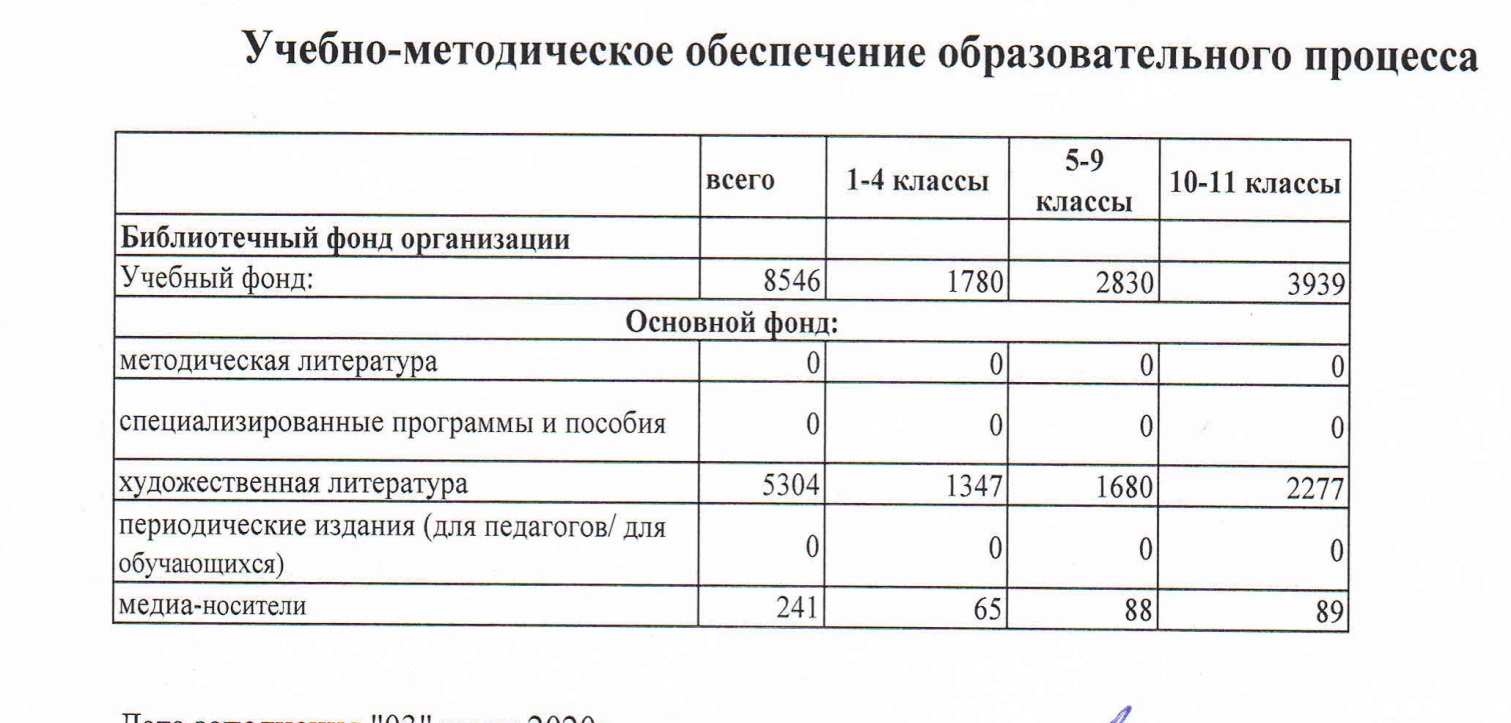 Фонд библиотеки соответствует требованиям ФГОС, учебники фонда входят в федеральный перечень, утвержденный приказом Минпросвещения от 28.12.2018 № 345.Средний уровень посещаемости библиотеки – 10 человек в день.На официальном сайте Школы есть страница библиотеки с информацией о работе и проводимых мероприятиях библиотеки Школы.Оснащенность библиотеки учебными пособиями достаточная. Фонд дополнительной литературы оцифрован полностью. Отсутствует финансирование библиотеки на закупку периодических изданий и обновление фонда художественной литературы.IX. ОЦЕНКА МАТЕРИАЛЬНО-ТЕХНИЧЕСКОЙ БАЗЫДля обеспечения учебно-воспитательного процесса школа располагает следующим перечнем кабинетов, учебного оборудования и учебных пособий.16 учебных кабинетов, 1 лаборантская комната, спортзал, столовая на 50 посадочных мест; библиотека с библиотечным фондом книг (художественная, научно-педагогическая и методическая, учебная литература).Учебное оборудование: ноутбуки – 24, из них 16 используются в учебных целях, мультимедийные проекторы – 12; сканер простой – 1; принтеры  (сканер) –1, интерактивная доска – 4.Учащиеся МБОУ СОШ с. Балта  в полном объеме обеспечены учебниками (100 %).В учебных помещениях школы имеются современные, необходимые для использования технические средства обучения, учебно-методические комплекты, печатная продукция для обеспечения достижения учащимися требованийГосударственного стандарта общего образования, требований к подготовке выпускника, сформулированных с учётом реализуемых образовательных программ.Все классно-учебные помещения оснащены необходимой мебелью,методическими и демонстрационными материалами, учебным оборудованием.Средства обучения и воспитания, используемые в МБОУ СОШ с. Балта  для обеспечения образовательной деятельности, рассматриваются всоответствии с ФГОС к условиям реализации основной общеобразовательной программы начального, основного, среднего общего образования как совокупность учебно-методических, материальных,дидактических ресурсов, обеспечивающих эффективное решение воспитательно-образовательных задач в оптимальных условиях. Оборудование отвечает санитарно-эпидемиологическим нормам, гигиеническим, педагогическим и эстетическим требованиям.В школе обеспечен доступ в сеть Интернет,скорость подключения к сети до 10 Мбит/с., что затрудняет работу в данном направлении, постоянно функционирует электронная почта, есть свой сайт.Материально-технические  условия  обеспечивают:1) возможность достижения обучающимися установленных Стандартом требований к результатам освоения основной образовательной программы общего образования;2)  соблюдение: санитарно-гигиенических  норм.Все кабинеты соответствуют нормам СанПин и имеют необходимый уровень оборудования,  для  ведения  уроков по  ФГОС.  Кабинеты оснащены учебной, методической  и справочной литературы,  таблиц, дидактических и раздаточных  материалов,   презентаций, материалов для   тестирования, опросов, книги по ОГЭ и ЕГЭ  и других изданий, необходимых для освоения в полном объеме образовательного минимума образовательной программы, таблицами и схемами,  компьютером, медиапроектором. Материально – техническая база школы соответствует санитарным нормам, правилам пожарной безопасности и в полной мере позволяет решить задачи обучения и воспитания детей, позволяет применять инновационные образовательные технологии в образовательном процессе, разнообразить формы и методы обучения, совершенствовать здоровьесберегающую среду на современном уровне.             В рамках федерального проекта «Современная школа» национального проекта «Образование» с сентября 2020 года открыт и функционирует Центр образования цифрового и гуманитарного профилей  «Точка роста» на базе МБОУ СОШ с.Балта им. Э. Тиникашвили В ходе реализации проекта в образовательных организациях обеспечена цифровая инфраструктура для внедрения в основные общеобразовательные программы современных цифровых технологий. Цели деятельности Центров:создание условий для внедрения на уровнях начального общего, основного общего и среднего общего образования новых методов обучения и воспитания, образовательных технологий, обеспечивающих освоение обучающимися основных и дополнительных общеобразовательных программ цифрового, естественнонаучного, технического и гуманитарного профилей;обновление содержания и совершенствование методов обучения предметных областей «Технология», «Математика и информатика», «Физическая культура и основы безопасности жизнедеятельности».В рамках проекта, помимо компьютерной грамотности, запустили еще три предмета: "Технология ", ОБЖ и внеурочная деятельность — шахматы. Занятия по этим дисциплинам проходят как во время занятий, так и после них. Вот уже почти полгода Центр, расположенный в двух помещениях школы, успешно функционирует, и теперь это - пространство, выполняющее роль центра общественной жизни школы.С самого начала перед центром была поставлена задача 100% охвата своей деятельностью обучающихся школы, с которой Точка роста успешно справилась. В центре многолюдно и в учебное, и во внеклассное время. Каждый ребенок нашел свою точку роста и развивается в том направлении, которое ему интересно. Здесь будут проходить медиативные встречи, встречи с учащимися других школ, экскурсии для младшей школы, творческие мастерские ,проектирование. Здесь воплощаются замыслы по современным направлениям «РДШ» и «Юнармии». И, как оказалось, Центр - это новая ступень развития не только для школьников, но и  для педагогов. На базе Центра "Точка роста" проходят все дистанционные конкурсы. В  Центре был проведен внутришкольный турнир по шахматам среди 9-11 классов, где учащийся 9-го класса Цопанов С. стал победителем внутри школы, в личном первенстве по робототехнике  на тему «Робопес» учащиеся 7-го класса заняли первое место по школе, подготовили детей по монтажу фото и подготовки кадров для участия в конкурсе Павлиашвили И.Ю и Санатова О.И.Определиться с выбором будущей профессии, посещать дополнительные занятия и учиться на современном оборудовании теперь могут и дети в сельских школах. Благодаря проекту "Точка роста" изменения происходят не только в жизни учителей и учеников, но и в целых населенных пунктах. Работа центра "Точка роста" расширит возможности для предоставления качественного современного образования для школьников, поможет сформировать у ребят современные технологические и гуманитарные навыки.На третьем этаже здания оборудован спортивный залы. Прорезиненная площадка для игр на территории Школы оборудована полосой препятствий: металлические шесты, две лестницы, скалодром.Анализ материально-технического обеспечения Школы показал наибольшие нарекания со стороны участников образовательных отношений в период работы Школы в дистанционном режиме – к материально-техническому обеспечению образовательного процесса в режиме онлайн. При этом педагоги на уровне выше среднего оценивают готовность материально-технической базы Школы для обучения в традиционном формате. Так, 65 процентов опрошенных отмечают наличие в Школе компьютерной техники, образовательных онлайн-платформ, доступ к интернету и пр. При этом 32 процента педагогов считают, что Школа имеет соответствующие требованиям ФГОС и современным требованиям условия, необходимые для организации образовательного процесса в очном и дистанционном формате, материально-техническую базу для работы. Однако стоит отметить, что 13 процентов педагогов считают, что материально-техническая база Школы частично готова к реализации программ в дистанционном или смешанном формате. 35 процентов опрошенных педагогов и 28 процентов родителей, включая их детей, отметили нестабильность подачи интернета.Обозначенные проблемы в материально-техническом обеспечении образовательного процесса в дистанционном или смешанном формате требуют тщательного изучения потребности Школы в материально-технических ресурсах. СТАТИСТИЧЕСКАЯ ЧАСТЬРЕЗУЛЬТАТЫ АНАЛИЗА ПОКАЗАТЕЛЕЙ ДЕЯТЕЛЬНОСТИ ОРГАНИЗАЦИИДанные приведены по состоянию на 31 декабря 2020 года.* Расчет среднего балла ГИА по русскому языку невозможен, поскольку ГИА в 2020 году не проводилась на основании приказа Минпросвещения и Рособрнадзора от 11.06.2020 № 293/650 «Об особенностях проведения государственной итоговой аттестации по образовательным программам основного общего образования в 2020 году».Анализ показателей указывает на то, что школа имеет достаточную инфраструктуру, которая соответствует требованиям СанПиН 2.4.2.2821-10 «Санитарно-эпидемиологические требования к условиям и организации обучения в общеобразовательных учреждениях» и позволяет реализовывать образовательные программы в полном объеме в соответствии с ФГОС общего образования.Переход на дистанционное обучение в 2020 году показал, что стоит пересмотреть структуру профессиональных объединений педагогов. Работа в проектных группах по решению нестандартных ситуаций показала, что нынешняя структура профессиональных объединений педагогов школы неэффективна.Школа укомплектована достаточным количеством педагогических и иных работников, которые регулярно проходят повышение квалификации. Однако остается низкой доля педагогов, имеющих первую или высшую категорию.  И как следствие,не позволяет обеспечить стабильные качественные результаты образовательных достижений обучающихся. Дистанционное обучение показало, что педагоги школы владеют выше среднего уровнем ИКТ-компетенций.